Sunday 29th November – Mary Today we learnt about Mary.  She was afraid but brave and trusting when she met the Angel.  Follow these instructions to hand your fears over to God like Mary did.     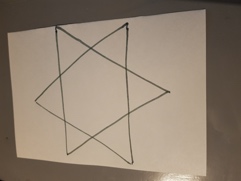 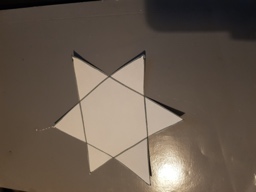 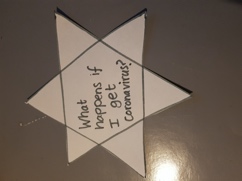 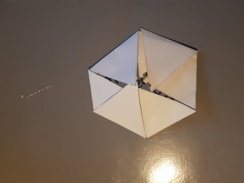 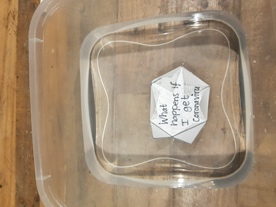 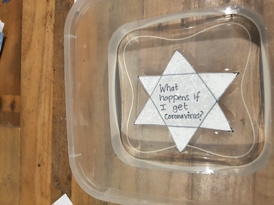 